Ålands lagtings beslut om antagande avLandskapslag om ändring av 2 och 7 §§ landskapslagen om tillämpning i landskapet Åland av lagen om utkomststöd	I enlighet med lagtingets beslut 	ändras 2 § 1 punkten och 7 § landskapslagen (1998:66) om tillämpning i landskapet Åland av lagen om utkomststöd sådana de lyder i landskapslagen 2016/75 samt	fogas till 2 § sådan den lyder i landskapslagen 2016/75 en ny 19 punkt som följer:2 §Avvikelser från tillämpning av bestämmelser i lagen om utkomststöd	I landskapet gäller följande avvikelser från bestämmelserna i lagen om utkomststöd:	1) Bestämmelserna i 4 § 1 och 3 mom., 4 § 2 mom. tredje meningen, 5-5 b och 9-9 a §§, 10 § 2 mom. andra och tredje meningen, 10 a §, 14 § 1 mom. andra meningen, 14 a § 1 mom., 14 d §, 14 f § 3 mom., 14g och 14 h §§, 18 § 2 mom., 18 a – 18 f §§, 23 § 3 mom. samt 25 § ska inte tillämpas på Åland.- - - - - - - - - - - - - - - - - - - - - - - - - - - - - - - - - - - - - - - - - - - - - - - - - - -	19) Hänvisningar till barnskyddslagen (FFS 417/2007) ska på Åland gälla landskapslagen (2008:97) om tillämpning i landskapet Åland av barnskyddslagen.7 §			Myndighetsutövning	De förvaltningsuppgifter som enligt 4 § 2 mom., 7 b § 2 mom., 14 f § 2 mom., 18 § 3 mom. och 20 § ankommer på Folkpensionsanstalten ska på Åland handhas av en nämnd eller kommunstyrelsen i enlighet med kommunfullmäktiges beslut.__________________	Denna lag träder i kraft den__________________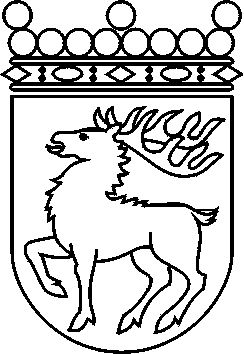 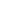 Ålands lagtingBESLUT LTB 19/2017BESLUT LTB 19/2017DatumÄrende2017-04-03LF 15/2016-2017	Mariehamn den 3 april 2017	Mariehamn den 3 april 2017Johan EhntalmanJohan EhntalmanVeronica ThörnroosvicetalmanViveka Eriksson  vicetalman